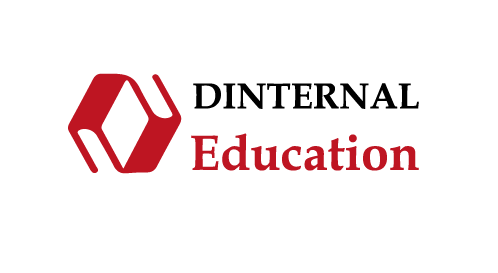                                              Міжнародний освітньо-методичний центр Дінтернал Ед’юкейшнКалендарно-тематичне планування до навчально-методичного комплексуTEAM TOGETHER 3 (PEARSON)(3 год/тиждень)Навчальний рік   _____   Вчитель   ___________________________________ Клас  _________Календарно-тематичне планування: TEAM TOGETHER 3  (Семестр 1)Календарно-тематичне планування TEAM TOGETHER 3 (Семестр 2)Starter unitТематика ситуативного спілкування: загальне повторення вивченого в попередніх класахStarter unitТематика ситуативного спілкування: загальне повторення вивченого в попередніх класахStarter unitТематика ситуативного спілкування: загальне повторення вивченого в попередніх класахStarter unitТематика ситуативного спілкування: загальне повторення вивченого в попередніх класахStarter unitТематика ситуативного спілкування: загальне повторення вивченого в попередніх класахStarter unitТематика ситуативного спілкування: загальне повторення вивченого в попередніх класахStarter unitТематика ситуативного спілкування: загальне повторення вивченого в попередніх класахStarter unitТематика ситуативного спілкування: загальне повторення вивченого в попередніх класахStarter unitТематика ситуативного спілкування: загальне повторення вивченого в попередніх класахStarter unitТематика ситуативного спілкування: загальне повторення вивченого в попередніх класахStarter unitТематика ситуативного спілкування: загальне повторення вивченого в попередніх класахStarter unitТематика ситуативного спілкування: загальне повторення вивченого в попередніх класахStarter unitТематика ситуативного спілкування: загальне повторення вивченого в попередніх класахст. 4-5Давайте знайомитися.Представляти себе, повідомляти про свою країну та національність.Представляти себе, повідомляти про свою країну та національність.The USA - American, the UK - British, Argentina - Argentinian, Turkey - Turkish, China - Chinese, Australia - Australian.The USA - American, the UK - British, Argentina - Argentinian, Turkey - Turkish, China - Chinese, Australia - Australian.Where’s she from?She’s from…Дивитися/слухати/ читати історію.Дивитися/слухати/ читати історію.Говоріння:робота в парах.Where’s she from?She’s from the USA. She is American.Громадянська відповідальність (формування толерантного ставлення до інших, уміння співпрацювати, допомагати іншим)Activity Bookст. 2-3ст .6Розкажи мені про свої захоплення!Повідомляти про свої вподобання.Повідомляти про свої вподобання.Canoeing, reading, table tennis, football, going shopping, tennis, basketball, swimming.Canoeing, reading, table tennis, football, going shopping, tennis, basketball, swimming.Possessive nouns: Lottie’s roomI like doing….Сприймати на слух інформацію про зображення на картинціСприймати на слух інформацію про зображення на картинціГоворіння:Запитувати та розповідати про свої вподобання.ст. 4ст. 7Я вмію рахувати до 100.Проговорювати прості математичні дії.Проговорювати прості математичні дії.ten, twenty, thirty, forty, fifty, sixty, seventy, eighty, ninety, one hundred. Plus, minus, equals.ten, twenty, thirty, forty, fifty, sixty, seventy, eighty, ninety, one hundred. Plus, minus, equals.Слухати та повторювати слова чанту.Слухати та повторювати слова чанту.Говоріння:робимо математичні дії англійською мовою.ст. 5Розділ 1: New Sschool.Тематика ситуативного спілкування: школа, шкільні предмети, шкіліньні системи у різних країнах світу.Розділ 1: New Sschool.Тематика ситуативного спілкування: школа, шкільні предмети, шкіліньні системи у різних країнах світу.Розділ 1: New Sschool.Тематика ситуативного спілкування: школа, шкільні предмети, шкіліньні системи у різних країнах світу.Розділ 1: New Sschool.Тематика ситуативного спілкування: школа, шкільні предмети, шкіліньні системи у різних країнах світу.Розділ 1: New Sschool.Тематика ситуативного спілкування: школа, шкільні предмети, шкіліньні системи у різних країнах світу.Розділ 1: New Sschool.Тематика ситуативного спілкування: школа, шкільні предмети, шкіліньні системи у різних країнах світу.Розділ 1: New Sschool.Тематика ситуативного спілкування: школа, шкільні предмети, шкіліньні системи у різних країнах світу.Розділ 1: New Sschool.Тематика ситуативного спілкування: школа, шкільні предмети, шкіліньні системи у різних країнах світу.Розділ 1: New Sschool.Тематика ситуативного спілкування: школа, шкільні предмети, шкіліньні системи у різних країнах світу.Розділ 1: New Sschool.Тематика ситуативного спілкування: школа, шкільні предмети, шкіліньні системи у різних країнах світу.Розділ 1: New Sschool.Тематика ситуативного спілкування: школа, шкільні предмети, шкіліньні системи у різних країнах світу.Розділ 1: New Sschool.Тематика ситуативного спілкування: школа, шкільні предмети, шкіліньні системи у різних країнах світу.Розділ 1: New Sschool.Тематика ситуативного спілкування: школа, шкільні предмети, шкіліньні системи у різних країнах світу.ст. 8-9Мій улюблений предмет – математика.Повідомляти про свої улюблені шкільні предмети.Повідомляти про свої улюблені шкільні предмети.Maths, Natural Science, Spanish, English, Social Science, PE, ICT, Art, Music, science lab, headteacher,Maths, Natural Science, Spanish, English, Social Science, PE, ICT, Art, Music, science lab, headteacher,What subject do you like?Слухати слова, вказувати на відповідні зображення.Слухати слова, вказувати на відповідні зображення.Говоріння:робота в парах:What subjects do you like?What’s your favourite subject?Громадянська відповідальність (усвідомлення дитиною власних прав і обов’язків; формування толерантного ставлення до іншихст. 6 ст. 10 -11Мій перший день в школі.Розуміти загальну та детальну інформацію у переглянутому відео.Розуміти загальну та детальну інформацію у переглянутому відео.Закріплення лексики о теми School subjects.Закріплення лексики о теми School subjects.Читати/слухати історію, розміщувати факти в хронологічному порядку.Читати/слухати історію, розміщувати факти в хронологічному порядку.Говоріння:Розіграти історію в ролях.ст. 7ст. 12В які дні у нас природознавство?Запитувати та повідомляти про розклад уроків.Запитувати та повідомляти про розклад уроків.Закріплення вивченої лексики: Science, PE, Maths, English, swimming lesson.Закріплення вивченої лексики: Science, PE, Maths, English, swimming lesson.I have Maths at 11 o’clock.Ann doesn’t have PE on Wednesdays.When do we have Maths?We have Maths on Tuesdays.Читати твердження, відповідати на запитання.Читати твердження, відповідати на запитання.Говоріння:діалогічне мовлення:What do you do after school on Mondays?ст. 8ст. 13Я виконую домашнє завдання щодня.Розповідати рпо частоту виконання різних дій.Розповідати рпо частоту виконання різних дій.Always, often, sometimes, never, every day, at th weekend, twice a week.Always, often, sometimes, never, every day, at th weekend, twice a week.Прислівники частоти дії.Слухати та повторювати слова пісні.Слухати та повторювати слова пісні.Діалогічне мовлення:What do you do every day?ст. 9ст. 14Школи у ВеликобританіїОписувати відмінності між шкільною системою Великобританії та України.Описувати відмінності між шкільною системою Великобританії та України.Повторення лексики до теми School, school subjects.Повторення лексики до теми School, school subjects.Слухати / читати текст.Загальне розуміння переглянутого відео.Слухати / читати текст.Загальне розуміння переглянутого відео.Говоріння:спільні та відмінні риси шкіл Великобританії та України.ст. 10ст. 14Моя ідеальна школа.Презентувати своє бачення ідеальної школи.Презентувати своє бачення ідеальної школи.New, old, modern, uniform, book bag.New, old, modern, uniform, book bag.This is…It is…Говоріння:презентація ідеальної школи.Говоріння:презентація ідеальної школи.Підготувати фото колаж про свою школу.ст. 15Давай пограємо в теніс разом.Домовлятися щодо проведення дозвілля разом.Домовлятися щодо проведення дозвілля разом.Закріплення лексики до тем: school subjects, free  time activities. Do you want to …?Вимова буквосполучення ee.Do you want to …?Вимова буквосполучення ee.Слухати діалог, відповідати на запитання. Говоріння:складати та розіграти діалог за зразком.Говоріння:складати та розіграти діалог за зразком.ст. 11ст. 16Перший день у новій школі.Розуміти загальну та детальну інформацію у прочитаному тексті.Розуміти загальну та детальну інформацію у прочитаному тексті.Закріплення лексики:scared, impossible, to be awake, nervous.Закріплення лексики:scared, impossible, to be awake, nervous.Читати текст.Підсумовувати зміст.Говоріння: Чому схвильована Грейс?Говоріння: Чому схвильована Грейс?ст. 12ст. 17Чим ти займаєшся після уроків?Письмово описувати свої позаурочні активітети.Письмово описувати свої позаурочні активітети.Закріплення Present Simple (стверджувальні та запитальні речення)Слухати повідомлення, обирати правильну відповідь. Письмо:Чим я займаюсь після уроків.Письмо:Чим я займаюсь після уроків.ст. 13ст.18 - 19Поглянь, чому я навчився!Оцінювати власний поступ у навчанні.Оцінювати власний поступ у навчанні.Консолідація вивченого лексичного матеріалу.Консолідація вивченого лексичного матеріалу.Консолідація вивченого граматичного матеріалу.Подивитися на зображення, доповнити речення.Говоріння:опис картинки.розповідь про шкільні вподобання однокласника.Говоріння:опис картинки.розповідь про шкільні вподобання однокласника.ст. 14-15Розділ 2: Picnic time!Тематика ситуативного спілкування: здорове харчування, традиційні страви, рецепти та способи приготування страв.Розділ 2: Picnic time!Тематика ситуативного спілкування: здорове харчування, традиційні страви, рецепти та способи приготування страв.Розділ 2: Picnic time!Тематика ситуативного спілкування: здорове харчування, традиційні страви, рецепти та способи приготування страв.Розділ 2: Picnic time!Тематика ситуативного спілкування: здорове харчування, традиційні страви, рецепти та способи приготування страв.Розділ 2: Picnic time!Тематика ситуативного спілкування: здорове харчування, традиційні страви, рецепти та способи приготування страв.Розділ 2: Picnic time!Тематика ситуативного спілкування: здорове харчування, традиційні страви, рецепти та способи приготування страв.Розділ 2: Picnic time!Тематика ситуативного спілкування: здорове харчування, традиційні страви, рецепти та способи приготування страв.Розділ 2: Picnic time!Тематика ситуативного спілкування: здорове харчування, традиційні страви, рецепти та способи приготування страв.Розділ 2: Picnic time!Тематика ситуативного спілкування: здорове харчування, традиційні страви, рецепти та способи приготування страв.Розділ 2: Picnic time!Тематика ситуативного спілкування: здорове харчування, традиційні страви, рецепти та способи приготування страв.Розділ 2: Picnic time!Тематика ситуативного спілкування: здорове харчування, традиційні страви, рецепти та способи приготування страв.Розділ 2: Picnic time!Тематика ситуативного спілкування: здорове харчування, традиційні страви, рецепти та способи приготування страв.Розділ 2: Picnic time!Тематика ситуативного спілкування: здорове харчування, традиційні страви, рецепти та способи приготування страв.ст. 20-21Ходімо на пікнік.Називати різні страви та напої.Називати різні страви та напої.Fruit, vegetables, sandwiches, cereal, noodles, milkshake, crisps, cupcakes, salad, tea, coffee, lemonade.Fruit, vegetables, sandwiches, cereal, noodles, milkshake, crisps, cupcakes, salad, tea, coffee, lemonade.Слухати та повторювати назви страв та напоїв.Говоріння:комунікативна гра.Говоріння:комунікативна гра.Здоров’я і безпека(розуміння правил безпечної поведінки)ст. 18ст. 22-23Пригощайся лимонадом.Розуміти загальну та детальну інформацію у переглянутому відео фрагменті.Розуміти загальну та детальну інформацію у переглянутому відео фрагменті.Закріплення лексики до теми Food and drinks.Закріплення лексики до теми Food and drinks.Слухати/читати/ дивитися історію. Визначати вірні та хибні твердження.Говоріння:розіграти історію в ролях.Говоріння:розіграти історію в ролях.ст. 19ст. 24В нас залишилось мало хліба.Повідомляти невизначену кількість предметів навколо.Повідомляти невизначену кількість предметів навколо.Закріплення лексики до теми Food and drinksЗакріплення лексики до теми Food and drinksThere is…There isn’t….There are….There aren’t….Quantifiers.Слухати та встановлювати відповідність.Говоріння:опис картинки з використанням вивчених граматичних структур.Говоріння:опис картинки з використанням вивчених граматичних структур.ст. 20ст. 25Що в нашій корзині для пікніку?Запитувати та повідомляти про наявність предметів.Запитувати та повідомляти про наявність предметів.Containers:a can of lemonade, a bottle of water, a bowl of soup, a cup of coffee, a glass of milk, a box of cereal, a bag of fruit.Containers:a can of lemonade, a bottle of water, a bowl of soup, a cup of coffee, a glass of milk, a box of cereal, a bag of fruit.Are there any apples?Yes, there are.No, there aren’t.Слухати та повторювати пісню.Говоріння:опис вмісту корзини для пікніку.Говоріння:опис вмісту корзини для пікніку.ст. 21ст. 26Традиційні страви всього світу.Описувати страви різних країн.Описувати страви різних країн.Bunny chow, meat curry, spoon, bubble tea, jelly balls, straw, chopsticks, sticks, delicious.Bunny chow, meat curry, spoon, bubble tea, jelly balls, straw, chopsticks, sticks, delicious.Читати текст. Розуміти загальну інформацію у переглянутому відео.Говоріння:Я дійсно хотів би спробувати…Говоріння:Я дійсно хотів би спробувати…ст. 22ст. 26Традиційні страви України.Розповідати про найпопулярнішу страву в Україні. Розповідати про найпопулярнішу страву в Україні. Говоріння:презентація постера.Говоріння:презентація постера.Зробити фото своєї улюбленої страви, описати її.ст. 27Я хочу купити 5 яблук.Купувати фрукти-овочі в магазині.Купувати фрукти-овочі в магазині.Закріплення лексики по тем:Fruit, vegetables. Закріплення лексики по тем:Fruit, vegetables. Can I help you?Can I have 6 apples, please?Here you are.Вимова дифтонгу /аі/Читати/слухати діалог.Повторювати скоромовку.Діалогічне мовлення:скласти та розіграти діалог за зразком.Діалогічне мовлення:скласти та розіграти діалог за зразком.ст. 23ст. 28Нумо готувати смачний пиріг.Запитувати та повідомляти про вартість предметів.Запитувати та повідомляти про вартість предметів.Слухати та повторювати діалог.Діалогічне мовлення:Скласти діалог за зразком.Діалогічне мовлення:Скласти діалог за зразком.ст. 24ст. 29Яка твоя улюблена страва?Написати рецепт своєї улюбленої страви.Написати рецепт своєї улюбленої страви.Закріплення лексики по тем:Fruit, vegetables.Закріплення лексики по тем:Fruit, vegetables.Слухати та встановлювати відповідність.Говоріння:діалогічне мовлення.Говоріння:діалогічне мовлення.ст. 25ст.30-31Поглянь, чому я навчився!Оцінювати власний поступ у навчанні.Оцінювати власний поступ у навчанні.Консолідація вивченого лексичного матеріалу.Консолідація вивченого лексичного матеріалу.Консолідація вивченого граматичного матеріалу.Читати опис картинок, встановлювати відповідність.Говоріння:Називати зайвий предмет, пояснювати чому.Говоріння:Називати зайвий предмет, пояснювати чому.ст. 26-27Розділ 3: Along the river.Тематика ситуативного спілкування: географічні назви, національні парки, водойми.Розділ 3: Along the river.Тематика ситуативного спілкування: географічні назви, національні парки, водойми.Розділ 3: Along the river.Тематика ситуативного спілкування: географічні назви, національні парки, водойми.Розділ 3: Along the river.Тематика ситуативного спілкування: географічні назви, національні парки, водойми.Розділ 3: Along the river.Тематика ситуативного спілкування: географічні назви, національні парки, водойми.Розділ 3: Along the river.Тематика ситуативного спілкування: географічні назви, національні парки, водойми.Розділ 3: Along the river.Тематика ситуативного спілкування: географічні назви, національні парки, водойми.Розділ 3: Along the river.Тематика ситуативного спілкування: географічні назви, національні парки, водойми.Розділ 3: Along the river.Тематика ситуативного спілкування: географічні назви, національні парки, водойми.Розділ 3: Along the river.Тематика ситуативного спілкування: географічні назви, національні парки, водойми.Розділ 3: Along the river.Тематика ситуативного спілкування: географічні назви, національні парки, водойми.Розділ 3: Along the river.Тематика ситуативного спілкування: географічні назви, національні парки, водойми.Розділ 3: Along the river.Тематика ситуативного спілкування: географічні назви, національні парки, водойми.ст. 32-33Нумо досліджувати гори та рівнини.Нумо досліджувати гори та рівнини.Називати різні типи географічних об’єктів. River, mountain, lake, waterfall, city, town, forest, hill, island, wide, deep, high/Is there an island?Yes, there is.No, there isn’t.Is there an island?Yes, there is.No, there isn’t.Слухати та повторювати слова.Слухати та повторювати слова.Говоріння:комунікативна гра.Здоров'я і безпека (розуміння правил безпечної поведінки; усвідомлення впливу шкідливих звичок на здоров’я людини; дотримання здорового способу життя)ст. 30ст. 34-35Ми – за чистоту навколишнього середовища.Ми – за чистоту навколишнього середовища.Розуміти загальну та детальну інформацію у прочитаній історії.Закріплення лексики:forest, river, rubbish, mud, shed..Читати/слухати історію.Читати/слухати історію.Говоріння:як можна використовувати сміття?ст. 31ст. 36Еверест – найвища гора світу.Еверест – найвища гора світу.Порівнювати 2 чи більше об’єкти. Ступені порівняння 1-складових прикметників:deep-deeper – the deepest.Ступені порівняння 1-складових прикметників:deep-deeper – the deepest.Слухати твердження, встановлювати відповідність.Слухати твердження, встановлювати відповідність.Говоріння:порівняння предметів у класній кімнаті.ст. 32ст. 37Що смачніше: морозиво чи тістечко?Що смачніше: морозиво чи тістечко?Розповідати про свої преференції.Exciting, interesting, delicious, beautiful, boring, famous, dangerous, difficult.Ступені порівняння багатоскладових прикметників:exciting – more exciting – the most exciting.Ступені порівняння багатоскладових прикметників:exciting – more exciting – the most exciting.Слухати та співати пісню.Слухати та співати пісню.Говоріння:парна робота.порівняння відомих співаків, видів відпочинку, транспортних засобів.ст. 33ст. 38Національні парки США.Національні парки США.Повідомляти про особливості національних парків.Canyon, deep, wildlife, hot pool, boat trip.Читати/слухати текст. Відповідати на запитання. Читати/слухати текст. Відповідати на запитання. Говоріння:який національний парк ти хотів би відвідати?ст. 34ст. 38Національні парки України.Національні парки України.Презентувати свій проект.Говоріння:групова робота над проектом.Підготувати коротку доповідь про незвичну тварину.ст. 39Як дістатися до бібліотеки?Як дістатися до бібліотеки?Запитувати та пояснювати, як можна дістатися в різні місця.Excuse me, can you tell me the way to the park?Turn right…Turn left…Go straight away.Go across the road.It’s on the left.Excuse me, can you tell me the way to the park?Turn right…Turn left…Go straight away.Go across the road.It’s on the left.Слухати та повторювати діалог.Слухати та повторювати діалог.Говоріння:парна робота з картою.Як пройти до музею?ст. 35ст. 40Безпека на водоймах.Безпека на водоймах.Розуміти загальну ти детальну інформацію у прочитаному тексті.Go canoeing, white water in the river, whistle, Читати текст.Доповнювати речення.Читати текст.Доповнювати речення.Говоріння:як врятуватися на воді?ст. 36ст. 41Яке твоє улюблене місце в місті/селі?Яке твоє улюблене місце в місті/селі?Письмово описувати столицю України. Capital city, landscape, favourite place, mountain, lake.Слухати текст, обирати вірну відповідь.Слухати текст, обирати вірну відповідь.Письмо:опис столиці своєї країни (за зразком)ст. 37ст. 42 - 43Поглянь, чого я навчився!Поглянь, чого я навчився!Оцінювати власний навчальний прогрес.Консолідація вивченого лексичного матеріалу.Консолідація вивченого граматичного матеріалу.Консолідація вивченого граматичного матеріалу.Читати та доповнювати речення. Читати та доповнювати речення. Говоріння:відповіді на запитання.Порівняння 2 картинок.ст. 38-39ст. 44-45Я маю до тебе декілька запитань.Я маю до тебе декілька запитань.Ставити різні типи запитань.Закріплення лексики до теми:Food and drinks.Prepositions :up, down, top, bottom, above, below.Prepositions :up, down, top, bottom, above, below.Слухати запитання, співставляти їх з правильними відповідями.Слухати запитання, співставляти їх з правильними відповідями.Говоріння:робота в парахзапитання-відповіді.ст. 42 -43ст. 46У воді можуть рости рослини?У воді можуть рости рослини?Порівнювати рослини, що ростуть у воді з тими, що ростуть в саду.pond, freshwater, water lily, float, seaweed.Слухати/читати текст. Підбирати слова до дефініцій.Слухати/читати текст. Підбирати слова до дефініцій.Говоріння:що я знаю про рослини, які ростуть у водоймах.ст. 41ст. 47Зв’язки тварин та рослин у природі.Зв’язки тварин та рослин у природі.Повідомляти про зв’язки у живій природі.Читати текст, відповідати на запитання.Читати текст, відповідати на запитання.Презентація групового проектуЛанцюги живлення в природі. ст. 40Розділ 4: All about jobs!Тематика ситуативного спілкування: професії, професійні обов’язки. Розділ 4: All about jobs!Тематика ситуативного спілкування: професії, професійні обов’язки. Розділ 4: All about jobs!Тематика ситуативного спілкування: професії, професійні обов’язки. Розділ 4: All about jobs!Тематика ситуативного спілкування: професії, професійні обов’язки. Розділ 4: All about jobs!Тематика ситуативного спілкування: професії, професійні обов’язки. Розділ 4: All about jobs!Тематика ситуативного спілкування: професії, професійні обов’язки. Розділ 4: All about jobs!Тематика ситуативного спілкування: професії, професійні обов’язки. Розділ 4: All about jobs!Тематика ситуативного спілкування: професії, професійні обов’язки. Розділ 4: All about jobs!Тематика ситуативного спілкування: професії, професійні обов’язки. Розділ 4: All about jobs!Тематика ситуативного спілкування: професії, професійні обов’язки. Розділ 4: All about jobs!Тематика ситуативного спілкування: професії, професійні обов’язки. Розділ 4: All about jobs!Тематика ситуативного спілкування: професії, професійні обов’язки. Розділ 4: All about jobs!Тематика ситуативного спілкування: професії, професійні обов’язки. ст. 48-49Скільки професій ти знаєш?Скільки професій ти знаєш?Описувати особливості різних професій.Scientist, farmer, firefighter, police officer, waiter, waitress, actor, actress, mechanic, musician, chef, vet, singer, bus driver.Who works ….?Who works ….?Слухати та повторювати назви професій.Слухати та повторювати назви професій.Говоріння:комунікативна гра (за зразком)Громадянська відповідальність (усвідомлення дитиною власних прав і обов’язків; формування толерантного ставлення до інших)ст. 44ст. 50-51В наш дім проник злочинець.В наш дім проник злочинець.Розуміти загальну та детальну інформацію у переглянутому відео.Закріплення лексики до теми Jobs.Читати історію в ролях.Читати історію в ролях.Письмо:заповнення пропусків у тексті.Говоріння:розіграти історію в ролях.ст. 45ст. 52Чим ти зараз займаєшся?Чим ти зараз займаєшся?Запитувати та розповідати про дії, що відбуваються в момент мовлення.I’m watching Ash’s house.They aren’t playing cards.Are you wearing a green jacket? Yes, I am. No, I’m not.I’m watching Ash’s house.They aren’t playing cards.Are you wearing a green jacket? Yes, I am. No, I’m not.Слухати запис, відповідати на запитання.Слухати запис, відповідати на запитання.Говоріння:опис та порівняння картинок(парна робота)ст. 46ст. 53Не можна порушувати шкільні правила.Не можна порушувати шкільні правила.Повідомляти про правила поведінки в школі.put litter in the bin, drop litter, follow/break the rules, shout/be quiet in class, arrive on time, be late.You must be quiet in class.You mustn’t break the rules at school.You must be quiet in class.You mustn’t break the rules at school.Слухати та повторювати пісню.Слухати та повторювати пісню.Говоріння:дивні правила в нашій школі.ст. 47ст. 54Незвичні професії Великобританії.Незвичні професії Великобританії.Описувати оригінальні професії.Raven, piper, kilt, tea tester.Слухати / читати історію. Дивитися відео, відповідати на запитання. Слухати / читати історію. Дивитися відео, відповідати на запитання. Говоріння:незвичні професії в Україні.ст. 48ст. 54Професії в моїй сім’ї. Професії в моїй сім’ї. Письмово описати професії своїх батьків.Закріплення лексики до теми Jobs.Говоріння:групова робота.Презентація Class Job Book.Написати 7 речень про роботу своєї мрії.ст. 55Викликаймо швидку!Викликаймо швидку!Повідомляти свої контактні дані та описувати проблеми зі здоров’ям. Emergency services,ambulance, rob the bank, be on fire. My address is…My phone number is…He’s got a broken leg.My address is…My phone number is…He’s got a broken leg.Слухати та читати діалог.Виразно читати скоромовку.Слухати та читати діалог.Виразно читати скоромовку.Говоріння:парна робота.Складати та розігрувати діалог за зразком. ст. 49ст. 56Я люблю свою роботу.Я люблю свою роботу.Розуміти загальну та детальну інформацію у прочитаному тексті.Video game animator, zoo vet, take care of, make sounds, design, foley artist.Читати текст, визначати вірні та хибні твердження.Читати текст, визначати вірні та хибні твердження.Говоріння:яка з описаних професій найцікавіша?ст. 50ст. 57Ким ти хочеш стати, коли виростеш?Ким ти хочеш стати, коли виростеш?Письмово повідомляти про результати опитування. Закріплення лексики до теми:Jobs.What do you want to be?I want to be a….because…What do you want to be?I want to be a….because…Слухати текст, заповнювати пропуски в реченнях.Слухати текст, заповнювати пропуски в реченнях.Говоріння:mingling activity.ст. 51ст. 58-59Поглянь, чому я навчився.Поглянь, чому я навчився.Оцінювати власний навчальний прогрес.Консолідація вивченого лексичного матеріалу.Консолідація вивченого граматичного матеріалу.Консолідація вивченого граматичного матеріалу.Читати твердження  та встановлювати відповідність.Слухати повідомлення (множинний вибір)Читати твердження  та встановлювати відповідність.Слухати повідомлення (множинний вибір)Говоріння:особливості різних професій.ст. 52-53Контроль навичок читання та аудіювання.Контроль навичок читання та аудіювання.Контроль навичок письма та говоріння.Контроль навичок письма та говоріння.Розділ 5: Hobbies.Тематика ситуативного спілкування: інтереси, хобі, дозвілля.Розділ 5: Hobbies.Тематика ситуативного спілкування: інтереси, хобі, дозвілля.Розділ 5: Hobbies.Тематика ситуативного спілкування: інтереси, хобі, дозвілля.Розділ 5: Hobbies.Тематика ситуативного спілкування: інтереси, хобі, дозвілля.Розділ 5: Hobbies.Тематика ситуативного спілкування: інтереси, хобі, дозвілля.Розділ 5: Hobbies.Тематика ситуативного спілкування: інтереси, хобі, дозвілля.Розділ 5: Hobbies.Тематика ситуативного спілкування: інтереси, хобі, дозвілля.Розділ 5: Hobbies.Тематика ситуативного спілкування: інтереси, хобі, дозвілля.Розділ 5: Hobbies.Тематика ситуативного спілкування: інтереси, хобі, дозвілля.Розділ 5: Hobbies.Тематика ситуативного спілкування: інтереси, хобі, дозвілля.Розділ 5: Hobbies.Тематика ситуативного спілкування: інтереси, хобі, дозвілля.Розділ 5: Hobbies.Тематика ситуативного спілкування: інтереси, хобі, дозвілля.Розділ 5: Hobbies.Тематика ситуативного спілкування: інтереси, хобі, дозвілля.ст. 60-61Чим ти займаєшся у вільний час?Повідомляти про різні способи проведення дозвілля.Go fishing, go sailing, go windsurfing, play chess, play board games, play computer games, build a robot, dress up, knit, sew, skip, kick.ЗакріпленняPresent Continuous.Слухати та повторювати слова.Говоріння:Комунікативна гра.Говоріння:Комунікативна гра.Екологічна безпека та сталий розвиток (взаємозв’язок людини й навколишнього середовища)Екологічна безпека та сталий розвиток (взаємозв’язок людини й навколишнього середовища)Екологічна безпека та сталий розвиток (взаємозв’язок людини й навколишнього середовища)ст. 56ст. 62-63Активний день на природі.Розуміти загальну та детальну інформацію в переглянутому мультфільмі.Закріплення лексики до теми Hobbies.Читати історію в ролях.Встановлювати відповідність.Говоріння:розіграти історію в ролях.Говоріння:розіграти історію в ролях.ст. 57ст. 64Що ти вмієш робити?Розповідати про свої здібності та здібності друзів.I can go sailing.I can’t play board games.Can you sew?Yes, I can. No I can’t.Читати запитання, давати відповіді.Говоріння:Комунікативна гра.Говоріння:Комунікативна гра.ст. 58ст. 65Я вмію бігати дуже швидко.Описувати свої можливості.well, badly, loudly, quietly, carefully, quickly, slowly, easily.Easy – easily,quick – quickly, good – well.Слухати та співати пісню. Діалогічне мовлення:What can you do well?Діалогічне мовлення:What can you do well?ст. 59ст. 66Ігри з м’ячем – це завжди цікаво.Повідомляти про ігри з м’ячем в різних куточках світу.Закріплення лексики до тем Hobbies, sport.Слухати/читати текст.Дивитися відео, відповідати на запитання.Говоріння:порівнювати шкільні спортивні активітети. Говоріння:порівнювати шкільні спортивні активітети. ст. 60ст. 66Правила гри у волейбол.Розповідати про правила гри (різні вили спорту)You can…You must…You mustn’t…Говоріння:групова роботапрезентація постера.Говоріння:групова роботапрезентація постера.Зняти коротке відео про улюблений вид спорту. ст. 67Чим би ти хотів зайнятися на вихідних?Запитувати та повідомляти про свої преференції.What shall we do?Do you want to…?Not really. I’d rather play chess.Слухати діалог, відповідати на запитання.Повторювати скоромовку.Діалогічне мовлення:Що будемо робити на вихідних?Діалогічне мовлення:Що будемо робити на вихідних?ст. 61ст. 68Активний відпочинок.Розуміти загальну та детальну інформацію у прочитаному тексті.Amazing, trampolines, safety harness, climbing wall, arts and crafts.Читати текст, відповідати на запитання. Говоріння:Which activity do you want to try?Говоріння:Which activity do you want to try?ст. 62ст. 69Нумо заповнювати анкету.Письмово надавати інформацію про себе.Emergency contact, allergies, signature.Слухати повідомлення, обирати правильну відповідь.Говоріння: діалогічне мовлення за зразком.Письмо:заповнення анкети.Говоріння: діалогічне мовлення за зразком.Письмо:заповнення анкети.ст. 63ст. 70-71Поглянь, чому я навчився.Оцінювати власний поступ у навчанні.Консолідація вивченого лексичного матеріалу.Консолідація вивченого граматичного матеріалу.Читати запитання, відповідати використовуючи візуальні підказки.Говоріння:Can you name 2…?Говоріння:Can you name 2…?ст. 64-65Розділ 6: Our town.Тематика ситуативного спілкування: місця в місті, історичні будівлі, історія розвитку міст.Розділ 6: Our town.Тематика ситуативного спілкування: місця в місті, історичні будівлі, історія розвитку міст.Розділ 6: Our town.Тематика ситуативного спілкування: місця в місті, історичні будівлі, історія розвитку міст.Розділ 6: Our town.Тематика ситуативного спілкування: місця в місті, історичні будівлі, історія розвитку міст.Розділ 6: Our town.Тематика ситуативного спілкування: місця в місті, історичні будівлі, історія розвитку міст.Розділ 6: Our town.Тематика ситуативного спілкування: місця в місті, історичні будівлі, історія розвитку міст.Розділ 6: Our town.Тематика ситуативного спілкування: місця в місті, історичні будівлі, історія розвитку міст.Розділ 6: Our town.Тематика ситуативного спілкування: місця в місті, історичні будівлі, історія розвитку міст.Розділ 6: Our town.Тематика ситуативного спілкування: місця в місті, історичні будівлі, історія розвитку міст.Розділ 6: Our town.Тематика ситуативного спілкування: місця в місті, історичні будівлі, історія розвитку міст.Розділ 6: Our town.Тематика ситуативного спілкування: місця в місті, історичні будівлі, історія розвитку міст.Розділ 6: Our town.Тематика ситуативного спілкування: місця в місті, історичні будівлі, історія розвитку міст.Розділ 6: Our town.Тематика ситуативного спілкування: місця в місті, історичні будівлі, історія розвитку міст.ст. 72-73Це моє місто.Повідомляти про типові заклади у кожному місті.Market, square, shopping centre, car park, train station, bus stop, hotel, theater, café, clothes shop, bridge, zoo.Where can I …?Слухати та повторювати слова. Читати та доповнювати речення. Говоріння:діалогічне мовленняWhere can I buy some fruit?Говоріння:діалогічне мовленняWhere can I buy some fruit?Громадянська відповідальність(усвідомлення дитиною власних прав і обов’язків; формування толерантного ставлення до інших)Громадянська відповідальність(усвідомлення дитиною власних прав і обов’язків; формування толерантного ставлення до інших)Громадянська відповідальність(усвідомлення дитиною власних прав і обов’язків; формування толерантного ставлення до інших)ст. 68ст. 74-75Бархевен в минулому і зараз.Розуміти загальну та детальну інформацію у прочитаній історії.Закріплення лексики:Places in a town.Дивитися/слухати/читати історію.відтворювати хронологічний порядок дій.Говоріння:розігрувати історію в ролях.Говоріння:розігрувати історію в ролях.ст. 69ст. 76Вчора я був у зоопарку.Повідомляти про місця, де вони були в минулому.Закріплення лексики:Places in a town.She was at the zoo.They were at the market.Were you at a café?Yes, I was. No, I wasn’t.Слухати / читати твердження, встановлювати відповідність з картинками.Робота в парах:Where were you…?I was…?Робота в парах:Where were you…?I was…?ст. 70ст. 77Моє місто дуже змінилося.Порівнювати своє місто в минулому і сьогодні.Noisy, busy, cheap, expensive, quiet, safe, ancient, modern.There was…There weren’t…Was there…?Yes, there was. No, there wasn’t.Слухати та повторювати пісню.Говоріння:Моє місто 200 року тому назад.Говоріння:Моє місто 200 року тому назад.ст. 71ст. 78Найпопулярніші в світі споруди.Розповідати про будівлю, яку б вони хотіли відвідати.Закріплення лексики до теми Places in town.Читати текст. Відповідати на запитання.Розуміти загальну та детальну інформацію у відео фрагменті.Говоріння:I want to visit…, because…Говоріння:I want to visit…, because…ст. 72ст. 78Історичні споруди моєї країни.Презентувати власний проект.Говоріння:групова роботаробота над та презентація проекту.Говоріння:групова роботаробота над та презентація проекту.Фото проект: найвідоміша споруда в нашому містіст. 79Раджу тобі сходити в кінотеатр.Надавати рекомендації.Закріплення лексики до теми:Places in a town.What was it like?It was very busy.How was it?You should go and see it.Слухати діалог.Слухати та повторювати скоромовку.Говоріння:діалогічне мовленняскласти діалог за зразком.Говоріння:діалогічне мовленняскласти діалог за зразком.ст. 73ст. 80Стамбул – минуле та сьогодення.Розуміти загальну та детальну інформацію у прочитаному тексті.Консолідація вивченого лексично матеріалу до розділу 6.Читати текст.Співставляти заголовки з відповідними параграфами. Говоріння:які місця в Стамбулі ти хотів би відвідати?Говоріння:які місця в Стамбулі ти хотів би відвідати?ст. 74ст. 81Історія міста, де ми живемо.Письмово повідомляти про історію свого міста.400 years ago there was…Now there is…Слухати текст, обирати правильні відповіді. Письмо:My town then and now.Письмо:My town then and now.ст. 75ст. 82-83Поглянь, чого я навчився.Оцінювати власний навчальний прогрес.Консолідація вивченого лексичного матеріалу.Консолідація вивченого граматичного матеріалу.Читати твердження, вставляти пропущені слова.Письмо:опис картинки.Письмо:опис картинки.ст. 76-77ст. 84-85Я хочу, щоб ти мені допоміг.Оцінювати власний навчальний поступ.I want you to help me.My granny wants me to help her.Слухати аудіо, доповнювати речення.Говоріння:опис картинок.Говоріння:опис картинок.ст. 80-81ст. 86-87Чи всі річки впадають в море?Повідомляти про річку, що протікає в їхньому регіоні.Rainwater, source, flow, valley, tributary, waterfall, rockpool, mouthЧитати та слухати текст. Говоріння:shape poem.Говоріння:shape poem.ст.78-79Розділ 7: In Roman times.Тематика ситуативного спілкування: стародавня історія, артефакти, археологічні знахідки.Розділ 7: In Roman times.Тематика ситуативного спілкування: стародавня історія, артефакти, археологічні знахідки.Розділ 7: In Roman times.Тематика ситуативного спілкування: стародавня історія, артефакти, археологічні знахідки.Розділ 7: In Roman times.Тематика ситуативного спілкування: стародавня історія, артефакти, археологічні знахідки.Розділ 7: In Roman times.Тематика ситуативного спілкування: стародавня історія, артефакти, археологічні знахідки.Розділ 7: In Roman times.Тематика ситуативного спілкування: стародавня історія, артефакти, археологічні знахідки.Розділ 7: In Roman times.Тематика ситуативного спілкування: стародавня історія, артефакти, археологічні знахідки.Розділ 7: In Roman times.Тематика ситуативного спілкування: стародавня історія, артефакти, археологічні знахідки.Розділ 7: In Roman times.Тематика ситуативного спілкування: стародавня історія, артефакти, археологічні знахідки.Розділ 7: In Roman times.Тематика ситуативного спілкування: стародавня історія, артефакти, археологічні знахідки.Розділ 7: In Roman times.Тематика ситуативного спілкування: стародавня історія, артефакти, археологічні знахідки.Розділ 7: In Roman times.Тематика ситуативного спілкування: стародавня історія, артефакти, археологічні знахідки.Розділ 7: In Roman times.Тематика ситуативного спілкування: стародавня історія, артефакти, археологічні знахідки.ст. 88-89Запрошую тебе до стародавнього Риму.Називати історичні артефакти.Wall, helmet, shield, jewellery, ring, necklace, coins, jug, mosaic, stone, iron, clay.It’s made of….Слухати та повторювати слова.Говоріння:комунікативна гра.Говоріння:комунікативна гра.Екологічна безпека та сталий розвиток (взаємозв’язок людини й навколишнього середовища)Екологічна безпека та сталий розвиток (взаємозв’язок людини й навколишнього середовища)Екологічна безпека та сталий розвиток (взаємозв’язок людини й навколишнього середовища)ст. 82ст. 90-91Цікаві археологічні знахідки.Розуміти загальну інформацію у переглянутому мультфільмі.Слухати/читати/дивитися історію. Визначати вірні та хибні твердження. Розіграти історію в ролях.Розіграти історію в ролях.ст. 83ст. 92Тут в минулому жили римляни.Повідомляти про минулі дії.Past Simple(regular verbs)Слухати та встановлювати відповідність. Письмо:написати 2 речення про себе, використовуючи Past Simple.Письмо:написати 2 речення про себе, використовуючи Past Simple.ст. 84ст. 93Як жили і чим займалися наші пращури.Запитувати та розповідати про події в минулому.Live, work, visit, arrive, start, stop, need, use.Did the Romans live in houses?Yes, they did. No, they didn’t. When did you visit the museum?Слухати та повторювати пісню.Слухати та називати слова.Діалогічне мовлення:запитання –відповіді за зразком.Діалогічне мовлення:запитання –відповіді за зразком.ст. 85ст. 94Вплив римлян на британську культуру.Розуміти загальну та детальну інформацію у прочитаному тексті.Подивитися відео, відповідати на запитання. Говоріння:римські поселення у світі.Говоріння:римські поселення у світі.ст. 86ст. 94Найвідоміші історичні місця в Україні.Презентувати карту історичних місць України.Говоріння:групова робота.Історичні місця України.Говоріння:групова робота.Історичні місця України.Написати 5 речень про історичне місце, в якому хотів би побувати.ст. 95Тобі варто відвідати цей музей.Давати поради щодо різних ситуацій. A clay jug, lewellery, coins, a birthday cake, an iron helmet, a costume.Modal verb:shouldСлухати діалог, відповідати на запитання. Слухати діалог, відповідати на запитання. Діалогічне мовлення:скласти та програти діалог за зразком.ст. 87ст. 96Щоденник маленького римлянина.Розповідати про типовий день римського хлопчика.Diary, exciting, battle, dangerous. Читати історію. Доповнити пропуски 1-2 словами.Читати історію. Доповнити пропуски 1-2 словами.Говоріння:опис картинки.ст. 88ст. 97Я нотую всю подієвість у своєму особистому щоденнику.Письмово повідомляти про події в їхньому житті. Закріплення лексики:visit, watch, listen, play, exciting, interesting, boring, dangerous.Слухати історію та встановлювати відповідність.Слухати історію та встановлювати відповідність.Письмо:допис в особистому щоденнику.ст. 89ст. 98-99Поглянь, чого я навчився.Оцінювати власний навчальний прогрес.Консолідація вивченого лексичного матеріалу.Консолідація вивченого граматичного матеріалу.Читати твердження/ текст, заповнювати пропуски. Читати твердження/ текст, заповнювати пропуски. Говоріння:опис картинок(відпрацювання екзаменаційних стратегій)ст. 90-91Розділ 8: Let’s celebrate!Тематика ситуативного спілкування: свята та традиції, національні фестивалі.Розділ 8: Let’s celebrate!Тематика ситуативного спілкування: свята та традиції, національні фестивалі.Розділ 8: Let’s celebrate!Тематика ситуативного спілкування: свята та традиції, національні фестивалі.Розділ 8: Let’s celebrate!Тематика ситуативного спілкування: свята та традиції, національні фестивалі.Розділ 8: Let’s celebrate!Тематика ситуативного спілкування: свята та традиції, національні фестивалі.Розділ 8: Let’s celebrate!Тематика ситуативного спілкування: свята та традиції, національні фестивалі.Розділ 8: Let’s celebrate!Тематика ситуативного спілкування: свята та традиції, національні фестивалі.Розділ 8: Let’s celebrate!Тематика ситуативного спілкування: свята та традиції, національні фестивалі.Розділ 8: Let’s celebrate!Тематика ситуативного спілкування: свята та традиції, національні фестивалі.Розділ 8: Let’s celebrate!Тематика ситуативного спілкування: свята та традиції, національні фестивалі.Розділ 8: Let’s celebrate!Тематика ситуативного спілкування: свята та традиції, національні фестивалі.Розділ 8: Let’s celebrate!Тематика ситуативного спілкування: свята та традиції, національні фестивалі.Розділ 8: Let’s celebrate!Тематика ситуативного спілкування: свята та традиції, національні фестивалі.ст. 100-101Нумо святкувати!Повідомляти про різні типи святкувань.Funfair, big wheel, rollercoaster, band, wedding, bride, groom, invitation, party, party games, costume, party hat.Слухати та повторювати слова.Слухати та повторювати слова.Говоріння:відповіді на запитання.Громадянська відповідальність(повага до традицій та культури своєї країни)Громадянська відповідальність(повага до традицій та культури своєї країни)Громадянська відповідальність(повага до традицій та культури своєї країни)ст. 94ст. 102-103Ми знайшли вашу обручку.Розуміти загальну та детальну інформацію у прочитаній історії.Закріплення лексики до теми Celebrations.Спухати/читати/дивитися історію.Спухати/читати/дивитися історію.Говоріння:розіграти історію в ролях.ст. 95ст. 104Це був неймовірний день!Описувати свято, на якому побували.Закріплення лексики до теми Celebrations.Past Simple(irregular verbs)Читати твердження, виправляти помилки відповідно до зображення на картинках.Читати твердження, виправляти помилки відповідно до зображення на картинках.Говоріння:What a crazy day it was.ст. 96ст. 105Коли ти святкуєш свій день народження?Називати дату свого дня народження та інших важливих подій.Порядкові числівники:first, second, third, fourth…Past Simple:simple and special questions.Слухати пісню.Слухати пісню.Говоріння:парна робота.When is your birthday?ст. 97ст. 106Традиційні свята в різних куточках світу.Розповідати про традиції святкування національних свят.Lantern festival, barbecues, maypole dancing, morris dancing.Читати цікаві відомості про традиційні святкування.Розуміти детальну інформацію у переглянутому відео.Читати цікаві відомості про традиційні святкування.Розуміти детальну інформацію у переглянутому відео.Говоріння:на якому святі ти б хотів побувати?ст. 98ст. 106Фестивалі в Україні.Презентувати свій груповий проект.Говоріння:робота в групах.Презентація проекту.Скласти 7 речень з новими словами.ст. 107Я не можу знайти свою сумку.Надавати детальну інформацію про загублену річ.What’s the matter?I can’t find my book.When did you last see it?Let’s go and look there.Читати діалог, відповідати на запитання.Слухати та повторювати скоромовку.Читати діалог, відповідати на запитання.Слухати та повторювати скоромовку.Говоріння:скласти і проговорити діалог за зразком.ст. 99ст. 108Мій особливий день народження.Розуміти загальну та детальну інформацію у прочитаному тексті.Читати текст. Коротко підсумувати зміст прочитаного.Читати текст. Коротко підсумувати зміст прочитаного.Говоріння:What happened at the party?ст. 100ст. 109Запрошую тебе на свій день народження.Написати запрошення на вечірку.Закріплення лексики до темиCelebrations.слухати тексти, обирати правильну картинку-відповідь. слухати тексти, обирати правильну картинку-відповідь. Письмо:написати запрошення за зразком.ст. 101ст. 110-111Поглянь, чого я навчився!Оцінювати власний навчальний поступ.Консолідація вивченого лексичного матеріалу.Консолідація вивченого граматичного матеріалу. Читати текст та доповнювати речення.Читати текст та доповнювати речення.Говоріння:скласти та розповісти історію, використовуючи зорову опору (картинки)ст. 102-103Розділ 9: Holiday time!Тематика ситуативного спілкування: пляжний відпочинок, екскурсії.Розділ 9: Holiday time!Тематика ситуативного спілкування: пляжний відпочинок, екскурсії.Розділ 9: Holiday time!Тематика ситуативного спілкування: пляжний відпочинок, екскурсії.Розділ 9: Holiday time!Тематика ситуативного спілкування: пляжний відпочинок, екскурсії.Розділ 9: Holiday time!Тематика ситуативного спілкування: пляжний відпочинок, екскурсії.Розділ 9: Holiday time!Тематика ситуативного спілкування: пляжний відпочинок, екскурсії.Розділ 9: Holiday time!Тематика ситуативного спілкування: пляжний відпочинок, екскурсії.Розділ 9: Holiday time!Тематика ситуативного спілкування: пляжний відпочинок, екскурсії.Розділ 9: Holiday time!Тематика ситуативного спілкування: пляжний відпочинок, екскурсії.Розділ 9: Holiday time!Тематика ситуативного спілкування: пляжний відпочинок, екскурсії.Розділ 9: Holiday time!Тематика ситуативного спілкування: пляжний відпочинок, екскурсії.Розділ 9: Holiday time!Тематика ситуативного спілкування: пляжний відпочинок, екскурсії.Розділ 9: Holiday time!Тематика ситуативного спілкування: пляжний відпочинок, екскурсії.ст. 112-113Ходімо разом на пляж.Називати речі, які потрібні для пляжного відпочинку.Build a sandcastle, go snorkeling, go surfing, buy an ice cream, sunglasses, beach towel, swimsuit, swimming trunks, sunhat, rockpool, bucket, fishing net.Слухати та повторювати слова.Читати дефініції, підбирати відповідні слова.Слухати та повторювати слова.Читати дефініції, підбирати відповідні слова.Говоріння:комунікативна граНазви якнайбільше слів.Екологічна безпека та сталий розвиток (взаємозв’язок людини й навколишнього середовища)Екологічна безпека та сталий розвиток (взаємозв’язок людини й навколишнього середовища)Екологічна безпека та сталий розвиток (взаємозв’язок людини й навколишнього середовища)ст. 106ст. 114-115Нумо рятувати дельфіна.Розуміти загальну та детальну інформацію у переглянутому мультфільмі.Слухати/читати/ дивитися історію.Слухати/читати/ дивитися історію.Розіграти історію в ролях.ст. 107ст. 116Ми збираємося грати в шахи.Повідомляти про майбутні дії. to be going to(positive and negative forms)Слухати та встановлювати відповідність.Слухати та встановлювати відповідність.Говоріння:комунікативна гра(за зразком)ст. 108ст. 117Тур визначними місцями.Описувати місця, які вони планують відвідати.Go sightseeing, take a bus tour, go hiking, go mountain biking, climb a mountain, go camping, visit a theme park, visit a waterpark.to be going to(simple and special questions)Слухати та називати слова.Слухати та співати пісню.Слухати та називати слова.Слухати та співати пісню.Письмо:3 речення про свої плани на наступний тиждень.Діалогічне мовлення:комунікативна гра.ст. 109ст. 118Літні канікули у Фінляндії.Повідомляти про свої плани щодо літніх канікул.Summer cottage, use the sauna, go on a day trip.Читати/слухати історію.Розуміти загальну інформацію у переглянутому відео фрагменті. Читати/слухати історію.Розуміти загальну інформацію у переглянутому відео фрагменті. Говоріння:як я планую провести літніканікули. ст. 100ст. 118Мої ідеальні літні канікули.Презентувати своє бачення ідеального літнього відпочинку.Групова презентація:чим я планую зайнятися влітку.Принести фото з літнього відпочинку. Описати його.ст. 119Що и плануєш робити на літніх канікулах?Запитувати та повідомляти про плани на майбутнє.Закріплення лексики до теми:Summer activities.I’d like to go to the beach.I’d prefer to swim in the pool.Let’s go to the waterpark.Слухати та читати діалог.Слухати та читати діалог.Діалогічне мовлення:скласти та розіграти діалог за зразком.ст. 111ст. 120Послання у пляшці.Розуміти загальну та детальну інформацію у прочитаному тексті.Message, walk a dog.Читати/слухати текст, доповнювати речення.Читати/слухати текст, доповнювати речення.Говоріння:переказ тексту.ст. 112ст. 121Листівка з відпочинку.Написати листівку другу.Закріплення лексики до темиSummer holidaysСлухати текст, доповнювати твердження.Слухати текст, доповнювати твердження.Письмо:листівка з відпочинку(за поданим зразком)ст. 113ст. 122-123Поглянь, чого я навчився.Оцінювати власний навчальний прогрес. Консолідація вивченого лексичного матеріалу.Консолідація вивченого граматичного матеріалу.Читати текст, заповнювати пропуски.Читати текст, заповнювати пропуски.Говоріння:порівняння 2 картинок.ст. 114-115ст. 124-125Що ти робив після уроків вчора?Описувати повсякденні дії.Get dressed, get undressed, put on, take off, invite, lose.When I got home, I did my homework.Слухати текст, розмістити картинки в правильному порядку.Слухати текст, розмістити картинки в правильному порядку.Говоріння:What did you do when you got home from school yesterday?ст. 118-119ст. 126-127Громадський транспорт 100 років тому.Розповідати про різні типи транспорту.Horse and cart, outside steps, steam train, tram, road crossing, traffic lights.Розуміти загальну та детальну інформацію у прочитаному тексті.Розуміти загальну та детальну інформацію у прочитаному тексті.Говоріння:презентація проекта.ст. 116-117Контроль навичок аудіювання та читання.Контроль навичок письма та говоріння.Підсумковий урок.